3 X 30 MINS NON CONSEC WORKOUTS FOR FREE STYLE & BUTTERFLY /U/W 1.ARMS/CHEST  /6 MINS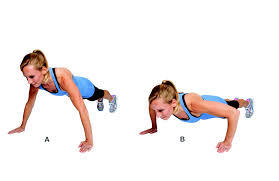 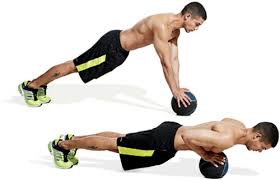 Wide  grip press-ups 					Close  grip press up with med ballPRIMARY:TRICEPS BRAC/PEC MAJOR		PRIMARY :PEC MAJ/TRI BRACSEC :          ANTERIOR DELT			SEC:           PEC MINOR/ANT DELTOID3 SETS OF 50  PRESSUPS ALTERNATE ODDS  SETS WIDE GRIP/ EVEN SETS CLOSE GRIP  2. ABS /6 MINS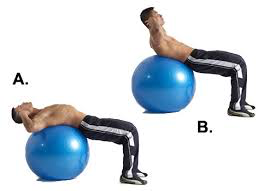 PHYSIO BALL CRUNCHPRIMARY:RECTUS ABDOMINISSEC:          EX –INT-OBLIQUE/TRANS ABS/RECTUS FEMORIS6 SETS OF 45 SEC /15 SEC RI 3.LEGS/ 6 MINS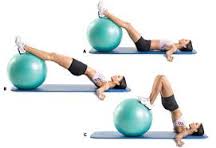 PRIMARY:GLUTES/BICEPS FEMSEC :          ERECTOR SPINAE6 SETS OF 45 SEC /15 SEC RI4.  SHOULDERS/BACK 6 MIN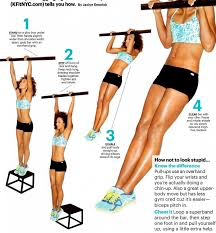 CHIN UPS WITH OVERHAND PRIMARY:LATISSIMUS DORSISEC:          LOWER TRAPS/RHOMBOID MAJ-MIN /BICEPS BRACHIALIS2 SETS OF 4  /3 MIN RI5.GENERAL WHOLE BODY / 6 MINS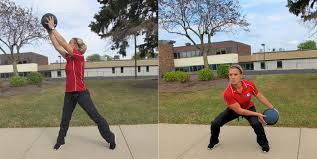 WITH LIGHT MED BALL PRIMARY:REC FEM/GLUTES/ERECTOR SPINAE/EX –INT OBLIQUE/ANT-MID-POST DELT/TRI CEPSEC:        TRAPEZIUS/RHOMBOID MAJ-MIN6 SETS OF 45 SEC/15 SEC RI  ALT ODD SETS LEFT/EVEN SETS RIGHT TOTAL 30 MINS PERFORM 3 TIMES A WEEK  MON/WED/SAT  ON NON CONSEC DAYS 